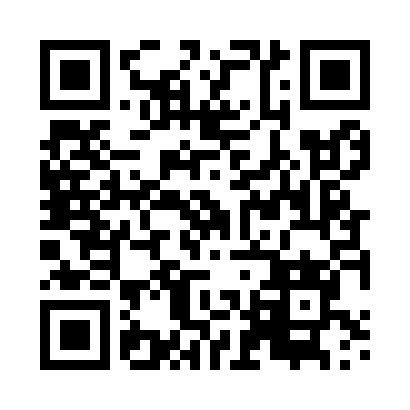 Prayer times for Stryszawa, PolandWed 1 May 2024 - Fri 31 May 2024High Latitude Method: Angle Based RulePrayer Calculation Method: Muslim World LeagueAsar Calculation Method: HanafiPrayer times provided by https://www.salahtimes.comDateDayFajrSunriseDhuhrAsrMaghribIsha1Wed3:005:1812:395:448:0010:092Thu2:575:1712:395:458:0210:123Fri2:545:1512:395:468:0310:144Sat2:515:1312:395:478:0510:175Sun2:485:1212:395:488:0610:206Mon2:455:1012:395:498:0810:227Tue2:425:0812:385:508:0910:258Wed2:395:0712:385:518:1110:289Thu2:355:0512:385:518:1210:3110Fri2:325:0412:385:528:1410:3411Sat2:295:0212:385:538:1510:3612Sun2:265:0112:385:548:1710:3913Mon2:234:5912:385:558:1810:4214Tue2:224:5812:385:568:1910:4515Wed2:224:5712:385:568:2110:4716Thu2:214:5512:385:578:2210:4717Fri2:214:5412:385:588:2310:4818Sat2:204:5312:385:598:2510:4919Sun2:204:5112:386:008:2610:4920Mon2:194:5012:386:008:2710:5021Tue2:194:4912:396:018:2910:5022Wed2:194:4812:396:028:3010:5123Thu2:184:4712:396:038:3110:5224Fri2:184:4612:396:038:3210:5225Sat2:174:4512:396:048:3410:5326Sun2:174:4412:396:058:3510:5327Mon2:174:4312:396:068:3610:5428Tue2:164:4212:396:068:3710:5429Wed2:164:4112:396:078:3810:5530Thu2:164:4012:406:088:3910:5631Fri2:164:4012:406:088:4010:56